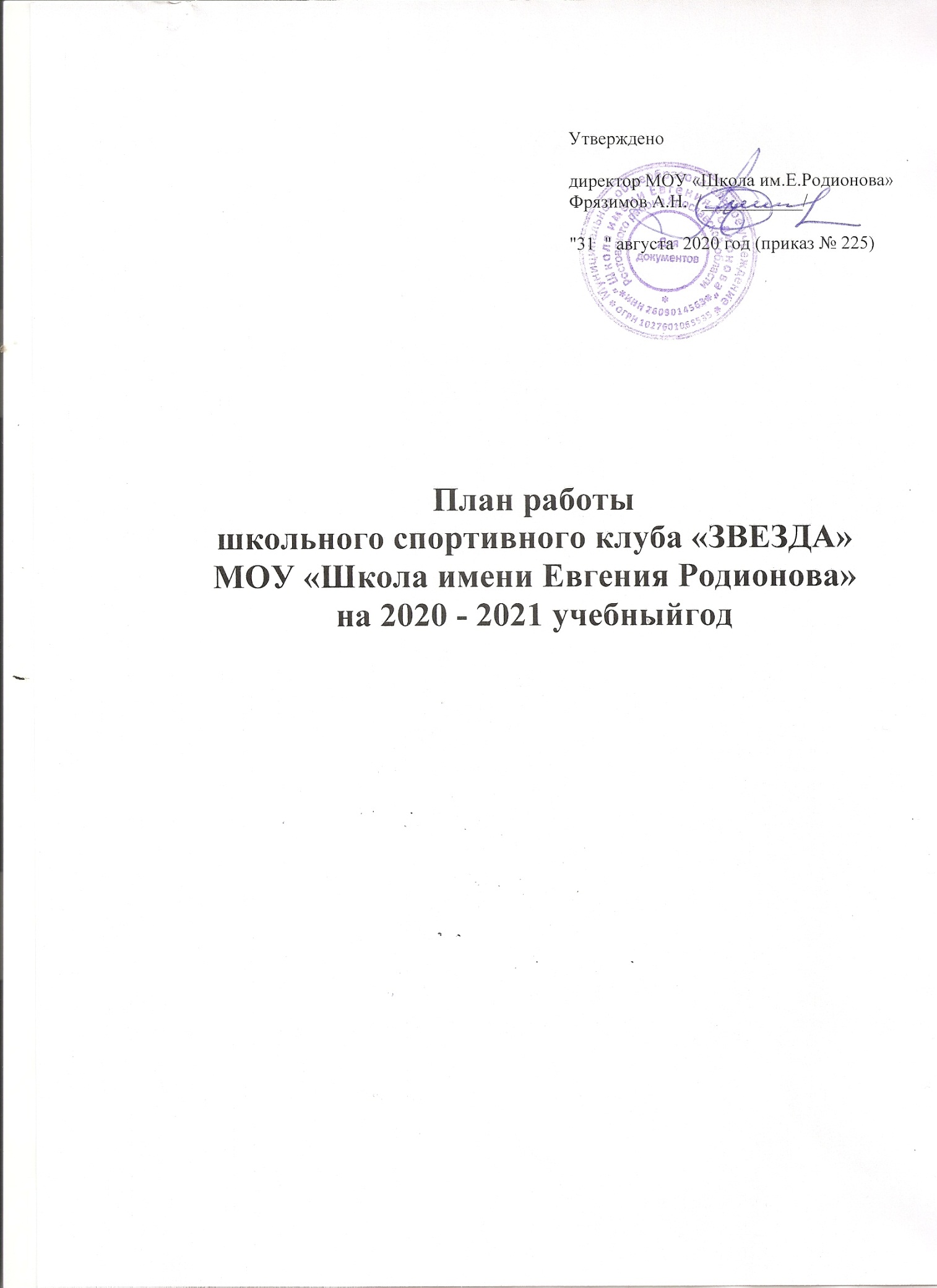 1. Цели и задачи Клуба1.1Цель: привлечение обучающихся образовательной организации к систематическим занятиям физической культурой и спортом; развитие традиционных и популярных в регионе видов спорта, формирование здорового образа жизни. 1.1Задачи: - разработка предложений по развитию физической культуры и спорта в образовательной организации в рамках учебной и внеучебной деятельности; - вовлечение обучающихся в систематические занятия физической культурой и спортом, формирование у них мотивации и устойчивого интереса к укреплению здоровья; - организация физкультурно-спортивной работы образовательной организации во внеучебное время;- пропаганда и активное внедрение физической культуры, здорового образа жизни в повседневную жизнь обучающихся и членов их семей.2. Содержание работы Клуба2.1. Клуб осуществляет свою деятельность во взаимодействии с администрацией образовательной организации и общественными организациями обучающихся образовательной организации и выполняет следующие функции: - организует для обучающихся, работников и членов их семей систематические занятия физической культурой и спортом в спортивных секциях и командах, группах оздоровительной направленности, любительских и других объединениях и клубах по интересам, физкультурно-спортивных центрах; - проводит массовые физкультурно-оздоровительные мероприятия, спортивные праздники, дни здоровья, спартакиады, соревнования; - организует совместно с учителями физического воспитания ежегодное проведение смотра физической подготовленности обучающихся; - устанавливает и поддерживает связи с детско-юношескими спортивными школами и другими спортивными организациями; - взаимодействует со средствами массовой информации, размещает информацию о деятельности Клуба на образовательных, молодежных, спортивных Интернет-порталах;- совместно с медицинским персоналом образовательной организации организует медицинский контроль за состоянием здоровья занимающихся физической культурой и спортом;- принимает непосредственное участие в организации работы зимних и летних оздоровительно-спортивных лагерей; - способствует развитию самодеятельности и самоуправления в работе Клуба;- пропагандирует в общеобразовательной организации основные идеи физической культуры, спорта, здорового образа жизни, в том числе деятельность Клуба. 2.2. Совместно с администрацией образовательной организации: - обеспечивает контроль за учебно-тренировочным процессом в секциях, оздоровительных группах, командах Клуба. Формирует сборные команды образовательной организации по видам спорта и обеспечивает их участие в спортивных соревнованиях; - организует и проводит смотры, конкурсы на лучшую постановку массовой физкультурно-оздоровительной и спортивной работы среди классов, учебных групп. 3. Органы управления Клуба3.1. Непосредственное руководство деятельностью Клуба осуществляет руководитель (председатель) Клуба. 3.2. Органами самоуправления Клуба, является общее собрание членов Клуба и Совет Клуба. 3.3. Общее собрание членов Клуба созывается по мере необходимости, но не реже одного раза в год. Общим собранием членов Клуба избирается Совет Клуба из числа обучающихся, спортсменов-активистов, организаторов физической подготовки классов, родителей, педагогических работников. 3.4. Заседания совета Клуба проводятся не реже одного раза в два месяца. 3.5. Совет Клуба: - принимает решение о названии Клуба; - утверждает символику Клуба; - утверждает план работы на год и предоставляет ежегодный отчет о работе Клуба; - принимает решения о приеме и исключении членов Клуба; - организует проведение спортивных мероприятий; - обеспечивает систематическое информирование обучающихся и родителей (законных представителей) о деятельности Клуба; - обобщает накопленный опыт работы и обеспечивает развитие лучших традиций деятельности Клуба; - обеспечивает взаимодействие с учреждениями, общественными организациями, спортивными федерациями и т.д.; - готовит предложения руководителю образовательной организации о поощрении членов Клуба, обеспечивших высокие результаты в организационной, физкультурно-оздоровительной и спортивно-массовой работе.  3.6. Руководитель Клуба осуществляет руководство деятельностью Клуба, ведет его заседания, действует от имени Клуба, представляет его в администрации образовательной организации, общественных и государственных организациях. 3.7. В классах и учебных группах избирается физкультурный организатор (физорг), который организует спортивно-массовую работу в классах и учебных группах образовательной организации. 3.8. Для организации работы по различным направлениям деятельности в структуре Клуба могут создаваться комиссии. 3.9. Собрания (конференции), заседания руководства Клуба считаются правомочными, если в них участвует более половины членов (делегатов) Клуба, совета Клуба. 4. Организация деятельности Клуба4.1. Клуб осуществляет свою деятельность в соответствии с Положением (Уставом). 4.2. Занятия в Клубе проводятся в соответствии с графиками, расписаниями, планами физкультурно-спортивных мероприятий.4.3. Непосредственное проведение занятий осуществляется учителями и преподавателями физической культуры, педагогами дополнительного образования, тренерами-преподавателями организаций дополнительного образования детей физкультурно-спортивной направленности и другими специалистами физической культуры и спорта.4.4. Формы организации работы спортивного клуба, методы и средства выбираются спортивным Клубом в соответствии со спецификой основных направлений их деятельности, а также возрастом обучающихся с учетом состояния их здоровья. Основными формами работы спортивных клубов являются занятия в секциях, группах и командах, комплектующихся с учетом пола, возраста, уровня физической и спортивно-технической подготовки, а также состояния здоровья обучающихся.4.5. За всеми занимающимися в Клубе устанавливается постоянный врачебный контроль, который осуществляется медицинским работником образовательной организации.4.6. Клуб вправе:- иметь эмблему, знак, флаг и другую атрибутику, информационный сайт в сети Интернет; - в установленном порядке приобретать и выдавать членам Клуба для пользования спортивный инвентарь и форму; - осуществлять планирование, подготовку и проведение массовых спортивных соревнований, спартакиад, учебно-тренировочных сборов, других массовых физкультурно-оздоровительных мероприятий; - награждать грамотами, памятными подарками и денежными премиями спортсменов и тренеров, а также работников Клуба; - предоставлять в установленном порядке документы к награждению и присвоению спортивных званий; - осуществлять иную деятельность, не противоречащую законодательству.  5. Учет и отчетность Клуба 5.1. В своей деятельности Клуб руководствуется своим планом работы, календарным планом спортивно-массовых и оздоровительных мероприятий образовательной организации, района, округа и т.д. Учет работы Клуба ведется в журнале установленной формы по следующим разделам: - состав Совета, комиссий, тренеров, преподавателей; - состав занимающихся, расписание занятий, программный материал, посещаемость; - проведение физкультурно-спортивных мероприятий и результаты участия в соревнованиях. 5.2. Клуб имеет информационный стенд о своей деятельности (название, эмблема, календарный план мероприятий, план проведения соревнований по классам, учебным группам, поздравление победителей и призеров соревнований). План воспитательной работы ШСК «ЗВЕЗДА» МОУ на  2020-2021 учебный год.Сентябрь.ОктябрьНоябрьДекабрьЯнварьФевральМартАпрельМайИюньРуководитель ШСК МОУ « Школа имени Евгения Родионова» « ЗВЕЗДА» Манаков Е.А.№ п./пСодержаниеКатегория учащихсяОтветственныйСрок проведения1Планирование работы.  Составление учебного плана. Составление программного обеспечения.Набор учащихся в объединения дополнительного образования и спортивные секции, комплектование групп1-11 классыАдминистрация,Руководитель ШСККлассные руководители02.09.2020-14.09.20202.Составление расписания работы объединений дополнительного образования и спортивного клуба1-10 классыЗаместитель директора по ВРклассные руководители3 сентября3«Золотое кольцо России», кросс  Ярославль9-11 классыУчителя физической культурыПоследняя суббота августа4Организация и проведение школьных соревнований «Осенний кросс»5=11 классыУчителя физической культурыПервая декада сентября5Проверка заявлений родителей (законных представителей) в объединения дополнительного образования  Педагоги дополнительного образованияЗаместитель директора по ВР, Руководитель ШСКВторая декада сентября6Начало школьного соревнования «Президентское многоборье»5-11 классыУчителя физической культурыВ течении года7Проведение школьного соревнования по стрельбе из пневматической винтовки5-11 классыУчителя физической культуры, военный воспитатель16-20 сентября8Программы дополнительного образования, внеурочной деятельностиПедагоги дополнительного образованияЗаместитель директора по ВР3 декада сентября9Тренировка по эвакуации людей из здания школы при пожаре с привлечением сотрудников ПЧ-571-11 классыВоенный воспитатель26-27 сентября10Списки детей, занимающихся по дополнительным общеразвивающие программам в электронном виде.Заявление родителей (законных представителей) для занятий  учащихся ШСКПедагоги дополнительного образованияЗаместитель директора по ВРВ течение месяца11Сбор информации о занятости учащихся в объединениях дополнительного образования5-11 классыПедагоги дополнительного образования1-6 октября12Бегом по «Золотому кольцу» России, г. Ростов9-11 классыУчителя физической культуры1 декада октября13Посещение занятий объединений дополнительного образования  с целью изучения соблюдение норм и правил охраны труда при организации дополнительного образования детейПедагоги дополнительного образованияЗаместитель директора по ВРВ течении месяца14Военно-тактическая игра с применением оборудования Лазертаг5-11 классыВоенный воспитатель, учителя физической культуры12-13 октября15Районные соревнования по легкой атлетике7-11 классыУчителя физической культуры2 декада октября16Проверка электронных журналов объединений дополнительного образованияПедагоги дополнительного образованияЗаместитель директора по ВР21-24 октября17Фотографирование на стенд  «Спортсмены школы»5-11 классыСтарший вожатый25 октября18Посещение занятий объединений  дополнительного образования  целью изучения соблюдение норм и правил охраны труда при организации дополнительного образования детейПедагоги дополнительного образованияЗаместитель директора по ВР, руководитель ШСК ноябрь19Оформление стенда «Спортсмены школы»Старший вожатый, руководитель ШСКЗаместитель директора по ВР,18-22 ноября20Проведение школьных соревнований по настольному-теннису5-11 классыУчителя физической культуры1 декада ноября.24Участие в Митинге, посвященному Дню неизвестного солдата. Выставление караула у памятника неизвестного солдата5-11 классыВоенный воспитатель, заместитель директора по воспитательной работе04 декабря25Соревнования проводимые ЮДП (юный друг полиции) «Наша служба и опасна и трудна»5-8 классыВоенный воспитатель06 декабря26Школьные соревнования  по стрельбе из пневматической винтовки5-11 классыВоенный воспитатель, учителя физической культуры1 декада декабря27Соревнования с участием школ с кадетской направленностью «К подвигу готов» в г. Ярославле8-11 классыВоенный воспитатель, учителя физической культуры08 декабря28Митинг в Парке Победы города Ростова Великого «День героев Отечества» 5-11 классыВоенный воспитатель, заместитель директора по воспитательной работе09 декабря29Тактические занятия с применением оборудования лазертаг5-11 классыВоенный воспитательВ выходной день30Зачеты по подтверждению кадетских званий5-11 классыАдминистрация школы, военный воспитатель, классные руководители16-20 декабря31Районные соревнования по мини-футболу в рамках проекта «Мини-футбол в школу»5-11 классыУчителя физической культуры2 декада декабря33Организация и проведение школьных соревнований по волейболу для старших классов, пионерболу для начальной школы2-11 классыУчителя физической культуры3 декада декабря34Областное мероприятие на базе школы «Турнир по Русскому боевому искусству»5-11 классыАдминистрация школы, инструкторы по боевым искусствам, военный воспитатель, учителя физической культуры21-22 декабря35Военно- спортивное состязание для младших классов, посвященное памяти Блокадного Ленинграда2-5 классыВоенный воспитатель, учителя физической культуры19 января36Районные соревнования по зимнему ориентированию6-11 классыУчителя физической культуры01 февраля37Лыжный пробег в рамках акции «Лыжный пробег Русь 2019»5-11 классыУчителя физической культуры, заместитель директора по воспитательной работеВ течении месяца38Празднование Дня Защитника Отечества в школе (построение, конкурс «А ну-ка мальчики»)2-11 классыВоенный воспитатель, заместитель директора по воспитательной работе21 февраля39Военно-спортивная игра «Кадеты! Вперед» вшколе № 40 г. Ярославль7-9 классыВоенный воспитатель, учителя физической культуры25 февраля40Областная, итоговая военно-спортивная игра «Зарница», с участием кадетских школ Ярославской области6-11 классыВоенный воспитатель, учителя физической культуры1 декада марта41Празднование Международного женского дня в школе (построение, «А ну-ка девочки)1-11 классыАдминистрация школы, военный воспитатель06 марта42Школьный конкурс «Смотр сторя и песни»3-11 классыВоенный воспитатель, администрация школы09-11 марта43Организация и проведение школьных соревнований по баскетболу6-11 классыУчителя физической культуры2 декада марта44Школьный конкурс патриотического творчества1-11 классыЗаместитель директора по воспитательной работе, классные руководители3 декада марта45Организация и проведение школьных соревнований по мини-футболу3-11 классыУчителя физической культуры1 декада апреля46Зачеты по подтверждению кадетских званий5-11 классыАдминистрация школы, военный воспитатель, классные руководители 6-10 апреля47Участие в субботниках. Помощь уборке и облагораживании памятников победы. 5-11 классыВоенный воспитатель, заместитель директора по воспитательной работе2-3 декада апреля48Участие школьной команды в областном конкурсе «Смотр строя и песни»7-11 классыВоенный воспитатель27 апреля49Организация и проведение школьных соревнований по легкой атлетике «Весенний кросс»2-11 классыУчителя физической культуры3 декада апреля50Организация и проведение школьных соревнований по туризму5-11 классыУчителя физической культуры, военный воспитатель1 декада мая51Участие школьной команды в районном этапе Военно-спортивной игры «Победа»7-9 классыВоенный воспитатель, учителя физической культуры04 мая52Участие школьной команды в эстафете посвященной Дню победы9-11 классыУчителя физической культуры08 мая53Принятие присяги кадетами. Школьный митинг, посвященный Дню победы1-11 классыАдминистрация школы, военный воспитатель08 мая54Участие школьной команды в областном фестивале «Пограничная весна»5-11 классыВоенный воспитатель, учителя физической культуры19 мая55Организация и проведение школьного мероприятия «День памяти Евгения Родионова»1-11 классыАдминистрация школы, военный воспитатель23 мая56Школьное мероприятие. Последний звонок. Прощание со знаменем выпускников школы1-11 классыАдминистрация школы, военный воспитатель25 мая57Участие учащихся школы в соревнованиях «Российский азимут»5-11 классыУчителя физической культуры3 декада мая58Ежегодный школьный турнир по рукопашному бою «Памяти Евгения Родионова»2-11 классыИнструктора по борьбе, учителя физической культуры31 мая59Участие школьной команды в районном туристическом слете5-8 классыУчителя физической культуры, военный воспитатель1 декада июня60Организация и проведение военно-полевых сборов5,6,7,8,10 классыВоенный воспитатель, учителя физической культуры, администрация школы10-20 июня61Участие в митинге, посвященному дню начала ВОВ (почетный караул в Ростове)5-11 классыВоенный воспитатель,Заместитель директора по воспитательной работе.22 июня